Уважаемые коллеги, добрый день!Как вы знаете, в настоящий момент идет прием заявок на фотоконкурс Всероссийской переписи населения «Страна в объективе». Со своей стороны, просим вас оказать содействие по распространению информации о конкурсе на ваших информационных ресурсах. Возможные форматы для информирования:1) Информирование на сайте Территориального органа государственной статистики2) Информирование в социальных сетях3) Информирование в местных СМИ4) Информирование на сайтах администрации в регионах5) В рамках ваших публичных мероприятийПотенциальные тематики материалов:1) Поддержка участников от вашего региона на конкурсе2) Рассказ о работах участников из вашего региона, поступивших на конкурс3) Призыв пользователей принять участие в конкурсе, поддержав тем самым свой регион. Регион, от которого будет прислано наибольшее количество работ, будет отмечен в рамках информационных материалов4) Дополнительное информирование об условиях и призах фотоконкурсаДля фактуры при подготовке материалов вы можете использовать текущую статистику количеству работ в регионах:Саратовская область 25Кемеровская область 23Омская область 20Республика Башкротостан 14Смоленская область 14Москва и Московская область 14Кировская область 12Иркутская область 10Нижегородская область 9Алтайский край 9Подробная информация о фотоконкурсе Всероссийской переписи населения «Страна в объективе» по ссылке (https://www.strana2020.ru/contest/photo/about.php). Дополнительные вопросы о проведении фотоконкурса можно задать по почте – photo@strana2020.ruТакже направляем иллюстрации для социальных сетей и для сайтов. Сайт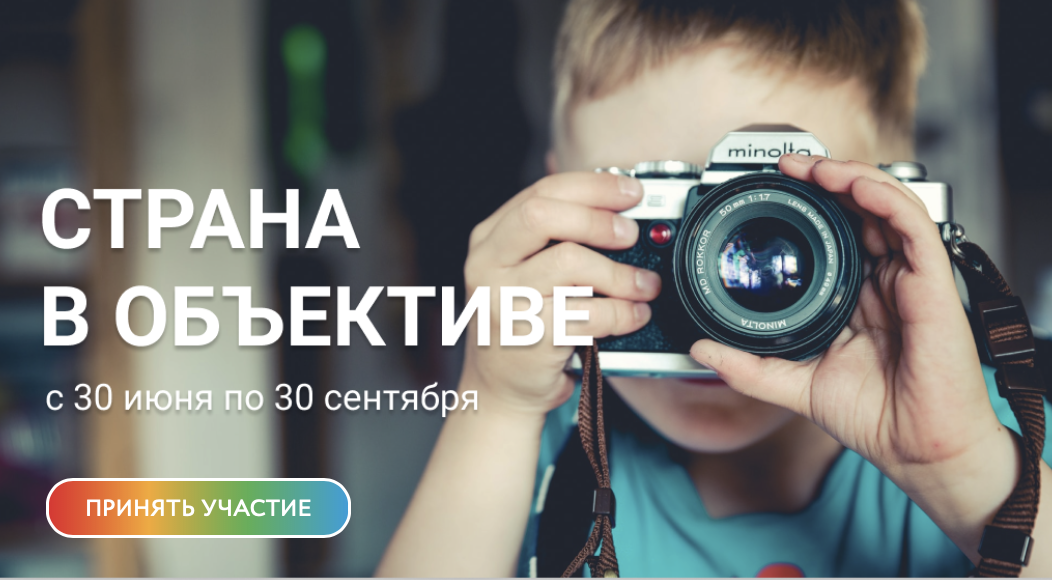 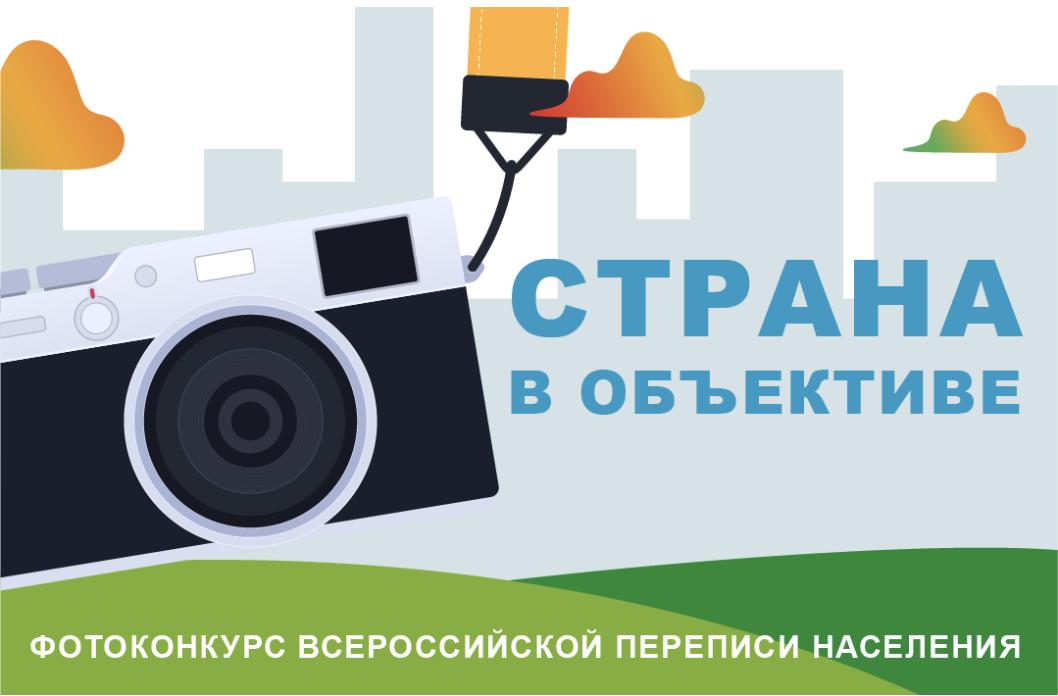 Соцсети: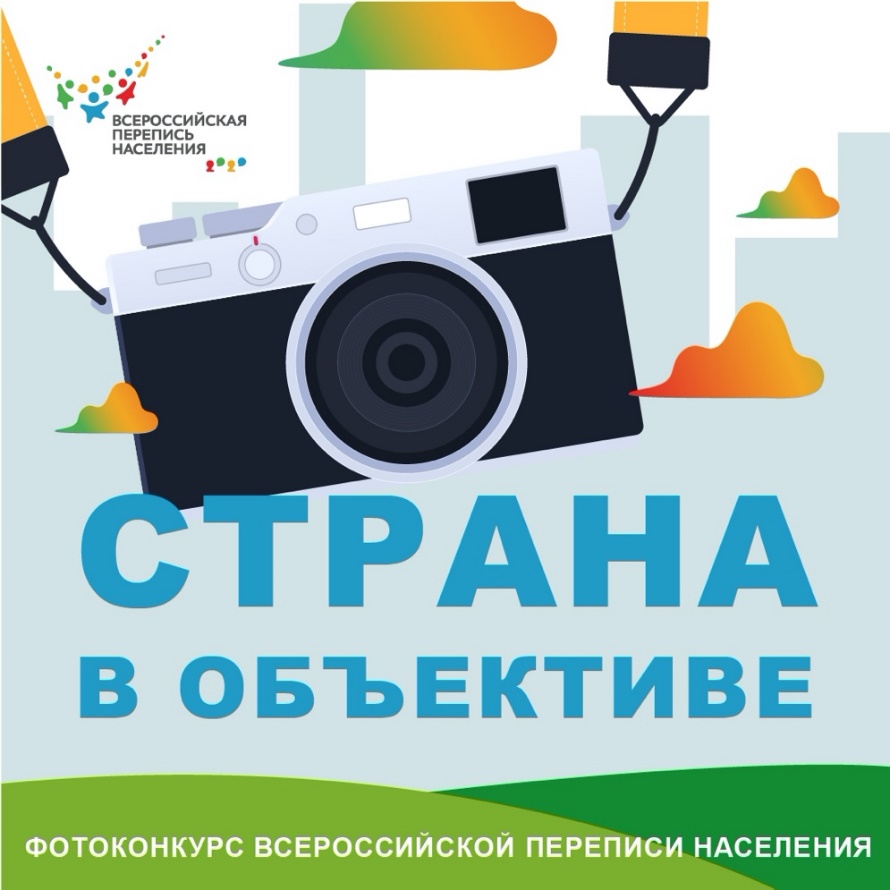 Инстаграм: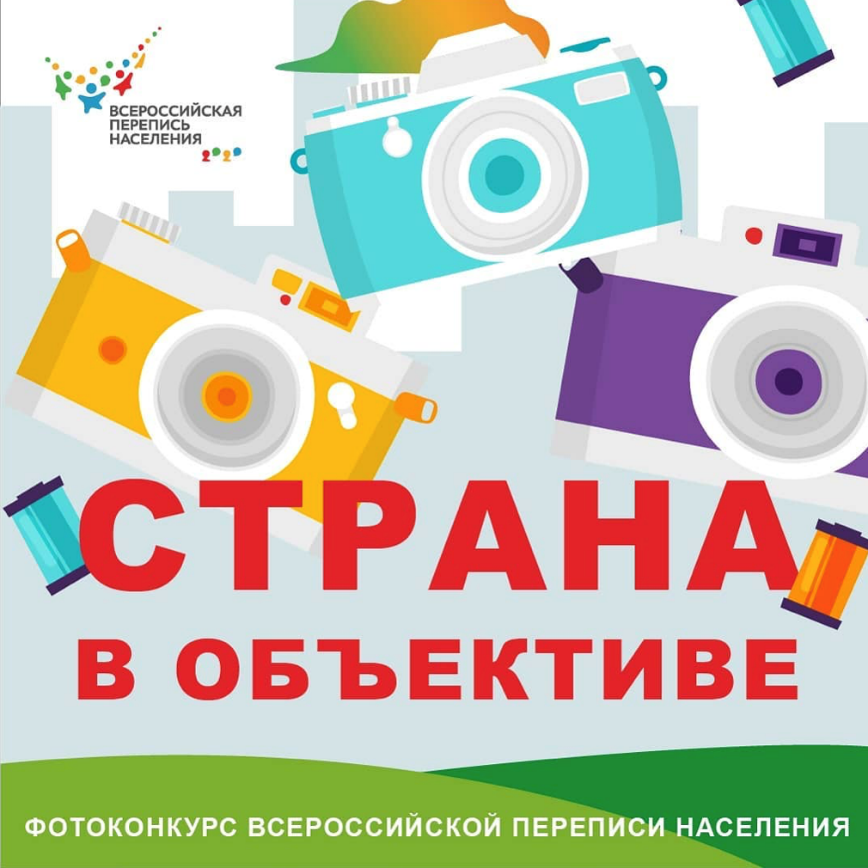 